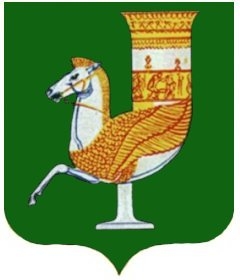 П  О  С  Т  А  Н  О  В  Л  Е  Н  И  Е   АДМИНИСТРАЦИИ   МУНИЦИПАЛЬНОГО  ОБРАЗОВАНИЯ «КРАСНОГВАРДЕЙСКИЙ  РАЙОН»От 01.04.2022г.  № 285с. КрасногвардейскоеО внесении изменений в постановление администрации МО «Красногвардейский район» № 144 от 16.03.2020 г. «Об определении мест для отбывания осужденными, не имеющими основного места работы, наказания в виде исправительных работ на территории муниципального образования «Красногвардейский район»	В соответствии со статьей 50 Уголовного кодекса Российской Федерации, статьей 39 Уголовно-исполнительного кодекса Российской Федерации, рассмотрев письмо заместителя начальника Кошехабльского МФ  ФКУ УИИ УФСИН России по Республике Адыгея капитана внутренней службы В.М. Колыбельникова № 1/ТО/28/4-11 от 08.02.2022г.,  руководствуясь  Уставом муниципального образования «Красногвардейский район»ПОСТАНОВЛЯЮ:1. Внести изменения в постановление администрации МО «Красногвардейский район» № 144 от 16.03.2020 г. «Об определении мест для отбывания осужденными, не имеющими основного места работы, наказания в виде исправительных работ на территории муниципального образования «Красногвардейский район» изложив приложение к постановлению в новой редакции.	 2. Опубликовать данное постановление  в  районной  газете  «Дружба» и разместить на официальном сайте органов местного самоуправления МО «Красногвардейский район» в сети «Интернет» 3. Контроль за исполнением настоящего постановления возложить на первого заместителя главы администрации МО «Красногвардейский район».4. Настоящее постановление вступает в силу со дня его опубликования.Глава МО «Красногвардейский   район»				                  Т.И. Губжоков        Приложение к постановлению администрацииМО «Красногвардейский район»от 01.04.2022г.  № 285Приложение к постановлению администрацииМО «Красногвардейский район»№ 144 от 16.03.2020 г.ПЕРЕЧЕНЬ МЕСТдля отбывания осужденными, не имеющими основного места работы, наказания в виде исправительных работ на территориимуниципального образования «Красногвардейский район»Управляющий делами администрации района –начальник общего отдела                                                                    А.А. Катбамбетов№
п/пНаименование объектов (предприятий и учреждений)1.Муниципальное предприятие жилищно-коммунального хозяйства «Красногвардейское» с. Красногвардейское, ул. Кооперативная, 112.Общество с ограниченной ответственностью «Красногвардейский дорожный ремонтно-строительный участок», с. Красногвардейское, ул. Первомайская, 1153.Общество с ограниченной ответственностью «Меркурий», с. Красногвардейское, ул. Первомайская, 12 а4.Индивидуальный предприниматель Гусакова Татьяна Ивановна ул. Первомайская, 11е, магазин «Строймастер»5.Муниципальное предприятие «Хатукайское», а. Хатукай, ул. Полевая, 756.Общество с ограниченной ответственностью «Прометей», а. Хатукай, ул. Шовгенова, 1 б7.Общество с ограниченной ответственностью «Диас», с. Красногвардейское, ул. Первомайская, 28.Муниципальное казенное учреждение «Центр обслуживания учреждений МО «Красногвардейский район» с. Красногвардейское, ул. Кооперативная,11 9.Общество с ограниченной ответственностью «СЕРВО-ПОЛИМЕР» а. Хатукай, ул. Полева, 90 б10.Индивидуальный предприниматель Читао Людмила Александровна, с. Красногвардейское, ул. Ленина, 107 а11.Сельскохозяйственный производственный кооператив «Родина», с. Красногвардейское, ул. Первомайская, 11112.Индивидуальный предприниматель глава крестьянского (фермерского) хозяйства Кумпилов Каральбий Хамидович а. Уляп, ул. Шоссейная, 913.Общество с ограниченной ответственностью «Юрма-Ла» с. Белое, ул. Южная, б/н 14.Общество с ограниченной ответственностью «Кирпичный завод «Садовое» с. Садовое, ул. Зеленая, б/н   